Millcreek TownshipUnion County, OhioResolution No. 	The Board of Township Trustees, Millcreek Township, Union County, Ohio (the “Board”), met in  session on , at the Millcreek Township Hall, 10420 Watkins Road, Marysville, Millcreek Township, Ohio 43040, with these members present: Bill Jordan, Keith Conroy, and David Long.	Mr. Jordan    introduced this resolution and moved its passage:A Resolution Whereas, Trustee Keith Conroy having advised the Board he had a conflict of interest regarding this matter based on the involvement of his employer, Hicks Partners, on behalf of the Ohio Gas Access Partnership, another party seeking permissive intervention in the matter, did not participate in this matter; andWhereas,; andWhereas,; andWhereas, the proposed Marysville Connector Pipeline Project is in part located within Millcreek Township; and Whereas, the board of township trustees is the principal executive office of the township and is responsible for land use planning through zoning in the township; andWhereas, the members of the Board of Township Trustees, Millcreek Township, Union County, Ohio, are entitled to receive service of a copy of Columbia Gas of Ohio’s application in Case No. 19-2148-GA-BLN under R.C. §4906.06(B); and Whereas, the Board of Township Trustees, Millcreek Township, Union County, Ohio, has responsibility for leadership and guidance for the residents regarding land use planning through zoning, not only to support existing business and industry but also to attract new economic investment; and Whereas, this Board of Township Trustees has determined that Millcreek Township, Union County, Ohio, faces an imminent shortfall in natural gas capacity;Based upon the foregoing, this Board of Township Trustees FindsThat this Board has a particular perspective on matters related to the land use planning in Millcreek Township and the impact of the proposed Project; andThat this Board can contribute to a just and prompt resolution of the issues involved in this proceeding without unduly delaying or prejudicing any existing party; andThat this Board has valuable and relevant experience and knowledge regarding land use planning in Millcreek Township as relates to this matter, including whether the Project as proposed is in the public interest, and whether the Project meets the current and future needs of a region, including Millcreek Township, Union County, Ohio, with constrained natural gas capacity.Now, Therefore, Be It Resolved By The Board Of Township Trustees, Millcreek Township, Union County, Ohio, That:Section 1.	Section 2. The Board approves and ratifies the Notice of Intervention filed on its behalf by the Office of the Union County Prosecuting Attorney, as legal counsel to Millcreek Township.Section 3.	Section .	The Board finds and determines that all of its formal actions concerning and relating to adopting this Resolution occurred in an open meeting of this Board, and that all deliberations of this Board that resulted in such formal action were in meetings open to the public and in compliance with all legal requirements including Revised Code §121.22.	Mr. Long		 seconded the motion and after discussion, the chair called a roll call vote, and the results were:Bill Jordan			Keith Conroy		David Long		Yes		No		Yes	No		Yes	No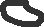 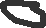 				ABSTAINED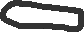 Passed:  January 6		, 2020		Board of Township Trustees							Millcreek Township							Union County, OhioAttest:  	/s/Joyce Beaver			/s/ Bill Jordan					Joyce Beaver, Fiscal Officer		Bill Jordan							Keith Conroy							/s/ David Long										David LongApproved as to Form:	/s/ Thayne D. Gray									Thayne D. Gray				Assistant Prosecuting AttorneyFiscal Officer’s Certification	I certify that the foregoing is a true and correct copy of Township Trustees’ Resolution ___ - _2016_____ adopted on __January __ _6__, 2020_. 						/s/ Joyce Beaver									Joyce Beaver, Fiscal OfficerDate:  __January 6____, 2020_